Нормативные основания составления учебного плана организованной образовательной деятельности.Учебный план частного дошкольного образовательного учреждения«Детский сад №48 открытого акционерного общества «Российские железные дороги», является нормативным документом, регламентирующим организацию образовательного процесса в дошкольном образовательном учреждении.Нормативной базой для составления учебного плана являются следующие документы:Федеральный закон Российской Федерации от 29 декабря 2012 г. N 273- ФЗ "Об образовании в Российской Федерации".Санитарно-эпидемиологическими правилами и нормативами СанПиН 2.4.1.3049-13«Санитарно-эпидемиологические требования к устройству, содержанию и организации работы дошкольных образовательных организаций», утвержденными постановлением Главного государственного санитарного врача РФ от 15 мая 2013 г. N 26;Федеральный государственный образовательный стандарт дошкольного образования (Утвержден приказом Министерства образования и науки Российской Федерации от 17 октября 2013 г. N 1155);Концепция содержания непрерывного образования (дошкольное и начальное звено) (утверждено МО РФ 17.06.2003);Письмо Министерства образования Российской Федерации от 09.08.2000№ 237/23-16 «О построении преемственности в программах дошкольного образования и начальной школы»;Письмо Министерства образования и науки Российской Федерации от 31.05.2007 № 03-1213 «О методических рекомендациях по отнесению дошкольных образовательных учреждений к определенному виду»;Устав частного дошкольного образовательного учреждения «Детский сад№48 открытого акционерного общества «Российские железные дороги».Программно-целевые основания, положенные в основу учебного плана непосредственно образовательной деятельности.Учебный план составлен в соответствии с основной образовательной программой Детского сада №48 ОАО «РЖД», разработанной на основе Примерной основной общеобразовательной программы дошкольного образования «От рождения до школы» под ред. Н.Е.Вераксы, М.А.Васильевой, Т.С.Комаровой, рекомендованной Министерством образования РФ;Основными задачами планирования являются:Реализация ФГОС дошкольного образования в условиях ДОУ.Регулирование объема образовательной нагрузки.Построение	воспитательно-образовательного	процесса	осуществляется через учебный план, рассчитанный на 33 рабочие недели.Выбор программ осуществлялся на педагогическом совете ДОУ с учетом типа и вида учреждения, приоритетных направлений развития детей в ДОУ, методического и материально-технического обеспечения программ, особенностей и возможностей детей.Данное сочетание программ позволяет обеспечить целостность образовательных отношений и полноценное развитие детей по всем направлениям: физическому, коммуникативно-личностному, познавательно- речевому и художественно-эстетическому.Организация воспитательно-образовательного процесса в ДОУ направлена на сохранение и укрепление здоровья детей, их закаливания, физическое развитие, интеллектуальное и личностное развитие, становление общечеловеческих ценностей, развитие воображения и творческих способностей у ребенка.Содержание Учебного плана включает совокупность образовательных областей, которые обеспечивают разностороннее развитие детей с учетом их возрастных и индивидуальных особенностей:социально-коммуникативное развитие,познавательное развитие,речевое развитие,физическое развитиехудожественно- эстетическое развитие.В структуре плана выделяется инвариантная (обязательная) и вариативная (формируемая участниками образовательных отношений) часть. Инвариантная часть состоит из федерального компонента, вариативная часть формируется на основании приоритетного направления ДОУ, и учитывает образовательные потребности, интересы и мотивы детей, членов их семей и педагогов, а также ориентирована на возможности педагогического коллектива ДОУ. Инвариантная часть обеспечивает выполнение обязательной части примерной основной общеобразовательной программы дошкольного образования «От рождения до школы» под редакцией Н.Е. Веракса, Т.С. Комаровой, М.А. Васильевой.Инвариантная часть реализуется через непосредственно образовательную деятельность (НОД), в соответствии с расписанием учебной деятельности по возрастным группам, разработанным в соответствии с санитарно- эпидемиологическими требованиями к объёму недельной учебной нагрузки для дошкольников.В план включены пять направлений, обеспечивающие познавательное, речевое, социально-коммуникативное, художественно-эстетическое и физическое развитие детей.Каждому направлению (образовательной области) соответствует тот или иной вид детской деятельности Вариативная часть учитывает направление ДОУ, представлена парциальными программами:«Развитие речи детей дошкольного возраста» О.С.Ушаковой;«Юный эколог» С.Н.Николаевой;	«Цветные ладошки» – изобразительная деятельность в детском саду. – И.А. Лыкова. – М., 2007г.;«Основы безопасности детей дошкольного возраста». – Н.Н.Авдеева, О.Л.Князева,	Р.Б.Стеркина – С-Пб: Детство-Пресс, 2002.«Приобщение	детей	к	истокам	русской	национальной	культуры» О.Л.Князевой и др.	«Игралочка»,  «Раз ступенька,  два ступенька»  для  детей 4-7 лет –	Л.Г. Петерсон, Е.Е. Кочемасова – М., «Баласс», 2003г.Обе части учебного плана реализуются во взаимодействии друг с другом, органично дополняя друг друга, и направлены на всестороннее физическое, социально-личностное, познавательное, речевое, художественно-эстетическое развитие детей.Распределение непосредственно образовательной деятельности основано на принципах:соблюдение права воспитанников на дошкольное образование;дифференциации и вариативности, которое обеспечивает использование в педагогическом процессе модульный подход;соотношение между инвариантной (не более 60% от общего времени, отводимого на освоение основной образовательной программы дошкольного образования) и вариативной (не более 40 % от общего нормативного времени, отводимого на основании основной общеобразовательной программы дошкольного образования) частями учебного плана;сохранение	преемственности	между	инвариантной	(обязательной)	и вариативной (модульной) частями;отражение специфики ДОУ:а) учет видовой принадлежности - детский сад общеразвивающего вида с приоритетным осуществлением деятельности;б) учет особенностей возрастной структуры – в ДОУ функционирует 5 групп:ориентирование на реализацию образовательной услуги.Объем учебной нагрузки в течение недели соответствует санитарно- эпидемиологическим требованиям к устройству, содержанию и организации режима работы в дошкольных образовательных учреждениях «Санитарно – эпидемиологические правила и нормативы СанПиН 2.4.1.3049-13.Максимально допустимый объем недельной образовательной нагрузки, включая реализацию дополнительных образовательных программ, для детей дошкольного возраста составляет: в младшей группе (дети четвертого года жизни) - 2 часа 45 мин., в средней группе (дети пятого года жизни) - 4 часа, в старшей группе (дети шестого года жизни) - 6 часов 15 минут, в подготовительной (дети седьмого года жизни) - 8 часов 30 минут.Продолжительность непрерывной непосредственно образовательной деятельности для детей 4-го года жизни - не более 15 минут, для детей 5-го  года жизни - не более 20 минут, для детей 6-го года жизни - не более 25 минут, а для детей  7-го  года  жизни  -  не  более  30  минут.  Максимально допустимый объем образовательной нагрузки в первой половине дня в  младшей  и  средней группах не превышает 30  и  40  минут  соответственно,  а в старшей и подготовительной 75 минут и 1,5 часа  соответственно.  В  середине времени, отведенного на непрерывную образовательную деятельность, проводят физкультминутку. Перерывы между периодами непрерывной образовательной деятельности - не менее 10 минут.Непосредственно образовательная деятельность с детьми старшего дошкольного возраста может осуществляться во второй половине дня после дневного сна, но не чаще 2 - 3 раз в неделю. Ее продолжительность должна составлять не более 25 - 30 минут в день.С целью переключения детей на творческую активность, для снятия физического и умственного напряжения, повышения эмоционального тонуса организма в режим всех возрастных групп введено проведение ежедневных игровых пауз между организованной образовательной деятельностью длительностью не более 10 минут. Проведение физминуток является обязательным при организации и проведении образовательной деятельности статического характера, содержание их определяется педагогом индивидуально.Учебная нагрузка определена с учетом необходимого требования - соблюдение минимального количества обязательной образовательной деятельности на изучение каждой образовательной области, которое определено в инвариантной части учебного плана, и предельно допустимая нагрузка.В учебный план включены пять образовательных областей в соответствие с ФГОС ДО, обеспечивающие познавательное, речевое, социально-коммуникативное,	художественно-эстетическое	и	физическое	развитие воспитанников.Организация коррекционной работы В детском саду функционируют две логопедические группы, логопедический и дефектологический пункты.  В течение учебного года специалисты – учителя-логопеды, учитель-дефектолог и педагог-психолог обследуют каждого ребёнка. По результатам проведенной диагностики выделяют группу детей с речевыми нарушениями, детей группы риска и направляют воспитанников на ПМПК для координации работы с данными детьми.Коррекционное направление деятельности ДОУ осуществляется в логопедических группах и логопункте с детьми от 5 до 7 лет (старшая и подготовительная группы). Коррекционный процесс осуществляется непрерывно, его содержание определяется в соответствии с программами Филичевой Т.Б., Чиркиной Г.В., Нищевой Н.В., а так же планом индивидуальной логопедической работы, которая составляется по результатам обследования. Логопеды используют инновационные методики и технологии, ИКТ.Работа в логопедической группе по исправлению и развитию речи носит индивидуальный, подгрупповой и фронтальный характер. Фронтальные  занятия проводятся 4 раза в неделю, индивидуальные – с каждым ребенком не менее 2-х раз в неделю, подгрупповые – по плану учителя-логопеда.Работа в логопедическом и дефектологическом пунктах носит индивидуальных характер. Занятия с детьми проводятся не менее 2-х раз в неделю по планам специалистов.Эффективность коррекционной работы, как непрерывного педагогического процесса во многом определяется качеством и уровнем взаимосвязи и преемственности всех его участников. В ДОУ осуществляется взаимодействие специалистов, воспитателей и родителей в единстве требований к организации работы по преодолению имеющихся у детей нарушений. Взаимосвязь специалистов отражена в перспективном планировании.Общая продолжительность логопедических занятий зависит от возрастных и индивидуальных особенностей детей и требований СанПиН. Коррекционная работа проводится как в 1-ю, так и во 2-ю половину дня, в зависимости от занятости детей и расписания работы специалистов.Данный учебный план гарантирует подготовку детей к школьному обучению. Вариативная часть в учебном плане расширяет область образовательных услуг для воспитанников.Вариативная частьНа базе ДОУ с воспитанниками в  возрасте  от  4-х  до  7-ми  лет  организованы:«Топотушки» - кружок по развитию музыкальности для детей среднего дошкольного возраста (руководитель: музыкальный руководитель О.В.Аграмакова)Кружок «Юный железнодорожник» - по ориентации детей старшего дошкольного возраста на профессии железнодорожного транспорта	Кружок «Беби-степ» - по развитию физических качеств детей старшего дошкольного      возраста	с   использованием    степ-платформы (руководитель: инструктор по Физо – О.Э. Муковнина)Учебный план организованной образовательной деятельности по реализации ООП дошкольного образованияв группах общеразвивающей и коррекционной направленности Детского сада №48 ОАО «РЖД» на 2020-2021 уч. годПРИМЕРНОЕ РАСПИСАНИЕосновных видов непосредственно образовательной деятельности (НОД) на неделю в разных возрастных группахНаправлениеВид деятельности Социально-коммуникативное развитиеНравственное воспитание, игра, совместнаядеятельность со сверстниками; общение со взрослымии сверстниками, труд, творчество, ОБЖ, региональный компонент Познавательное развитиеСенсорика, окружающий мир, математика,конструктивно-исследовательская деятельность Речевое развитиеОбучение связной речи, грамоте, знакомство с книжной культурой, детской литературой, обогащениесловаря, коррекция речи детей Художественно-эстетическое развитиеПродуктивные виды деятельности: рисование, лепка, аппликация, конструирование, ручной труд, театрализация, музыка, словесное творчество ифольклор. Физическое развитиеПодвижные и спортивные игры, зарядка, все возможные виды гимнастики, основные движения,саморегуляция в двигательной сфере, здоровьесбережение, гигиена, правильное питаниеОрганизация образовательной деятельностиОрганизация образовательной деятельностиОрганизация образовательной деятельностиОрганизация образовательной деятельностиОрганизация образовательной деятельностиОрганизация образовательной деятельностиОрганизация образовательной деятельностиОрганизация образовательной деятельностиОбразоватБазовыйБазовыйПериодичностьПериодичностьПериодичностьПериодичностьПериодичностьельныевидвид12СреднСтаршаПодготоСтаршаПодготообластидеятельносдеятельносмладшаямладшаяяявительня логопвительнтитигруппаягруппагруппааягруппааягруппагруппалогопгруппаФизическо е развитиеФизическая культура в помещенииФизическая культура в помещении2211111Физическо е развитиеФизическая культура на прогулке Физическая культура на прогулке 1111111Физическо е развитиеОздоровите льный бассейнОздоровите льный бассейн--12222Итого всего количество НОД / количество часовИтого всего количество НОД / количество часовИтого всего количество НОД / количество часов3/30мин3/45мин3/60ми н4/100ми н4/120ми н4/100 мин4/120 минПознаватеПознаниеПознание1111211льное(Фэмп,(Фэмп,развитиесенсор)сенсор)ПознавателПознавател11111ьно-ьно-исследоватеисследовательскаяльскаяИтого всего количество НОД / количество часовИтого всего количество НОД / количество часовИтого всего количество НОД / количество часов1/10мин1/15мин2/40ми н2/50мин3/75мин2/50мин2/50минРечевое развитие/Коррекци онная работаКоммуника тивная деятельность,Чтение худ литературыКоммуника тивная деятельность,Чтение худ литературы2211144Речевое развитие/Коррекци онная работаГрамотаГрамота---1211Итого всего количество НОД / количество часовИтого всего количество НОД / количество часовИтого всего количество НОД / количество часов2/20мин3/30мин1/20мин2/50мин3/90мин5/125мин5/150минХудожествПроРисование1111111енно-дукРисованиеэстетическтивЛепка10,50,50,50,50,50,5ое развитиенаядея тел ьноЛепка10,50,50,50,50,50,5ое развитиенаядея тел ьноАппликация-0,50,50,50,50,50,5ое развитиенаядея тел ьноМузыка2222222стьИтого всего количество НОД/ количество часовИтого всего количество НОД/ количество часовИтого всего количество НОД/ количество часов4/40 мин4/60 мин4/80мин4/100ми н4/120ми н4/100мин4/120минСоциально-коммуник ативное развитиеСоц иал иза цияОБЖИнтегрируется со всеми образовательными областями, а также проводится в процессе режимных моментовИнтегрируется со всеми образовательными областями, а также проводится в процессе режимных моментовИнтегрируется со всеми образовательными областями, а также проводится в процессе режимных моментовИнтегрируется со всеми образовательными областями, а также проводится в процессе режимных моментовИнтегрируется со всеми образовательными областями, а также проводится в процессе режимных моментовИнтегрируется со всеми образовательными областями, а также проводится в процессе режимных моментовИнтегрируется со всеми образовательными областями, а также проводится в процессе режимных моментовСоциально-коммуник ативное развитиеСоц иал иза цияТрудИнтегрируется со всемиобразовательными областями, а также проводится в процессе режимных моментовИнтегрируется со всемиобразовательными областями, а также проводится в процессе режимных моментовИнтегрируется со всемиобразовательными областями, а также проводится в процессе режимных моментов1111Итого всего количество НОД/ количество часовИтого всего количество НОД/ количество часовИтого всего количество НОД/ количество часов---1/25 мин1/30мин1/25 мин1/30 минОбщая нагрузка непосредственной образовательной деятельности по возрастным группамОбщая нагрузка непосредственной образовательной деятельности по возрастным группамОбщая нагрузка непосредственной образовательной деятельности по возрастным группамОбщая нагрузка непосредственной образовательной деятельности по возрастным группамОбщая нагрузка непосредственной образовательной деятельности по возрастным группамОбщая нагрузка непосредственной образовательной деятельности по возрастным группамОбщая нагрузка непосредственной образовательной деятельности по возрастным группамОбщая нагрузка непосредственной образовательной деятельности по возрастным группамОбщая нагрузка непосредственной образовательной деятельности по возрастным группамОбщая нагрузка непосредственной образовательной деятельности по возрастным группамОбъем НОД (количество) в неделюОбъем НОД (количество) в неделюОбъем НОД (количество) в неделю10101013151616Объем НОД (минут) внеделюОбъем НОД (минут) внеделюОбъем НОД (минут) внеделю100минут150минут200минут325минут450минут410минут480минутОбъем НОД (общее количество времени) внеделюОбъем НОД (общее количество времени) внеделюОбъем НОД (общее количество времени) внеделю1ч40 мин2ч30мин3ч20мин5ч25мин7ч 30 мин6ч50мин8чминВариативная частьВариативная частьВариативная частьОбщая нагрузкаОбщая нагрузкаОбщая нагрузкаОбщая нагрузкаОбщая нагрузкаХудожеств енно- эстетическ ое развитиеКружок«Топотушк и»Кружок«Топотушк и»--1/20мин----Социально-коммуник ативное развитиеКружок«Юныйжелезнодор ожник»Кружок«Юныйжелезнодор ожник»---0,5/25мин0,5/30мин0,5/25мин0,5/30минФизическо е развитиеКружок«Беби-степ»Кружок«Беби-степ»0,5/25мин0,5/30мин0,5/25мин0,5/30минОбъем НОД (общее количество времени) внеделюОбъем НОД (общее количество времени) внеделюОбъем НОД (общее количество времени) внеделю--20 мин25 мин30 мин25 мин30 минОбразовательная деятельность в ходе режимных моментовОбразовательная деятельность в ходе режимных моментовОбразовательная деятельность в ходе режимных моментовОбразовательная деятельность в ходе режимных моментовОбразовательная деятельность в ходе режимных моментовОбразовательная деятельность в ходе режимных моментовОбразовательная деятельность в ходе режимных моментовОбразовательная деятельность в ходе режимных моментовУтренняя гимнастикаУтренняя гимнастикаУтренняя гимнастикаежедневноежедневноежедневноежедневноежедневноежедневноежедневноКомплексы закаливающихпроцедурКомплексы закаливающихпроцедурКомплексы закаливающихпроцедурежедневноежедневноежедневноежедневноежедневноежедневноежедневноГигиенические процедурыГигиенические процедурыГигиенические процедурыежедневноежедневноежедневноежедневноежедневноежедневноежедневноСитуативные беседы припроведении режимных моментовСитуативные беседы припроведении режимных моментовСитуативные беседы припроведении режимных моментовежедневноежедневноежедневноежедневноежедневноежедневноежедневноЧтение художественнойлитературыЧтение художественнойлитературыЧтение художественнойлитературыежедневноежедневноежедневноежедневноежедневноежедневноежедневноДежурстваДежурстваДежурстваежедневноежедневноежедневноежедневноежедневноежедневноежедневноПрогулкиПрогулкиПрогулкиежедневноежедневноежедневноежедневноежедневноежедневноежедневноСамостоятельная деятельность детейСамостоятельная деятельность детейСамостоятельная деятельность детейСамостоятельная деятельность детейСамостоятельная деятельность детейСамостоятельная деятельность детейСамостоятельная деятельность детейСамостоятельная деятельность детейИграИграИграежедневноежедневноежедневноежедневноежедневноежедневноежедневноСамостоятельнаядеятельность детей в центрах (уголках) развитияСамостоятельнаядеятельность детей в центрах (уголках) развитияСамостоятельнаядеятельность детей в центрах (уголках) развитияежедневноежедневноежедневноежедневноежедневноежедневноежедневноГруппа2 МладшаяСредняяСтаршаяПодготовит. группа(17 НОД внед.)Деньнеделираннеговозраста(10 НОД вгруппа(10 НОД внед.)группа(11 НОД внед).группа(15 НОД в нед)Подготовит. группа(17 НОД внед.)нед.)Подготовит. группа(17 НОД внед.)Понед-кМузыкальнаяРечеваяХудожественно е творчество (лепка/аппл)РечеваяРечеваяПонед-кРечеваяДвигательнаяМузыкальнаяОздооровительная (бассейн)Познавательно-исследовательск аяПонед-кПродуктивная(рисование)Двигательная(на улице)ВторникДвигательнаяПознаниеПознавательно- исследовательск аяОпытно- эксперименталь ная/Продуктивная (рис)Оздоровительна я(бассейн)/Грам ота (подгр)ВторникХудожественное творчествоМузыкальнаяДвигательная(на улице)МузыкальнаяПродуктивная(лепка/аппл)ВторникКружок «Юныйжелезнодорожн ик»/Кружок«Беби-степ»Кружок «Юныйжелезнодорожн ик»/Кружок«Беби-степ»СредаПознаниеПознание (сенсорика)Познание (ФЭМП)ПознаниеПознание (ФЭМП)СредаМузыкальнаяДвигательная(на улице)МузыкальнаяДвигательная(на улице)Продуктивная(рис)СредаКружок«Топотушки»Чтениехудожественной литературыМузыкальнаяЧетвергПознание (сенсорика)МузыкальнаяРечеваяДвигательнаяЧтение художественнойлитературыЧетвергХудожественное творчествоХудожественное творчество (рис)Художественное творчество (рис)Познавательно-исследовательск аяДвигательнаяЧетвергОздоровительная (бассейн)Продуктивная(лепка/аппл)Опытно-эксперименталь наяПятницаДвигательная (на улице)Чтение художественнойлитературыЧтениехудожественной литературыОздоровительна я(бассейн)Продуктивная (рис)ПятницаЧтениехудожественной литературыХудожественное творчество (лепка/аппл)ДвигательнаяГрамотаГрамота/Оздоровительная (подгруп)ПятницаТрудоваяМузыкальнаяПятницаТрудовая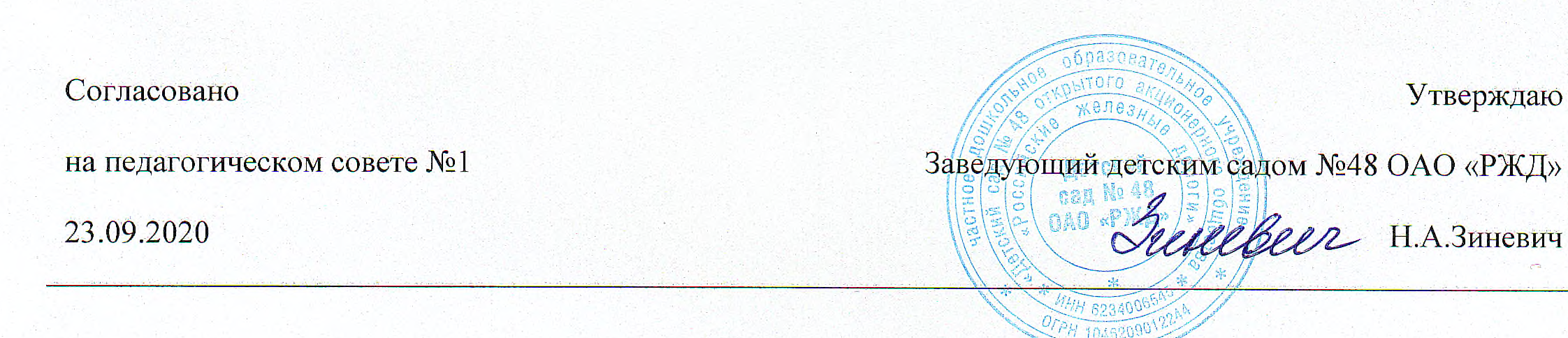 